H L Á Š E N Í    M Í S T N Í H O    R O Z H L A S U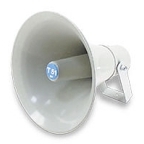 ČTVRTEK – 30. 10. 2014Milí spoluobčané. Přeji vám příjemné dopoledne. Poslechněte si hlášení.Zelenina Vitamínka Uherský Brod bude dnes 30. října v době od 13.45 do 14.00 hodin prodávat brambory na uskladnění z Vysočiny 6 Kč/kg, cibuli 9 Kč/kg, domácí česnek Dukát 119 Kč/kg, jablka na uskladnění 14 Kč/kg, hrušky 16 Kč/kg, čerstvou hlívu ústřičnou a žampiony, rajčata, papriky a okurky a další ovoce a zeleninu za výhodné ceny.Dále nabízí český med 130 Kč za kus a olejové svíčky za 10 Kč za kus.SDH Přáslavice svolává na pátek 31. října na 19.00 hodin do hasičské zbrojnice členskou schůzi, na které je účast všech členů potřebná.Fotbalový klub Přáslavice zve všechny příznivce kopané na mistrovské utkání mužů, které se odehraje v sobotu 1. listopadu v 13.30 hodin. Naši hráči  přivítají na domácím hřišti  Sokol Drahanovice.Bohaté občerstvení z udírny bude zajištěno. Na vaši hojnou účast se těší členové fotbalového klubu.V naší obci se ztratil bernský salašnický pes slyšící na jméno BAZY. Je velice bázlivý a krotký, před lidmi utíká a je bez obojku. V případě nálezu kontaktujte majitele na tel. čísle: 731 195 898.UPOZORNĚNÍ: Kdo z občanů má zájem o biopopelnici či kompostér, může se zastavit na obecním úřadě s občanským průkazem k podpisu smlouvy a po provedení úhrady si je vyzvedne na sběrném dvoře. 